 Schoolgids2023-2024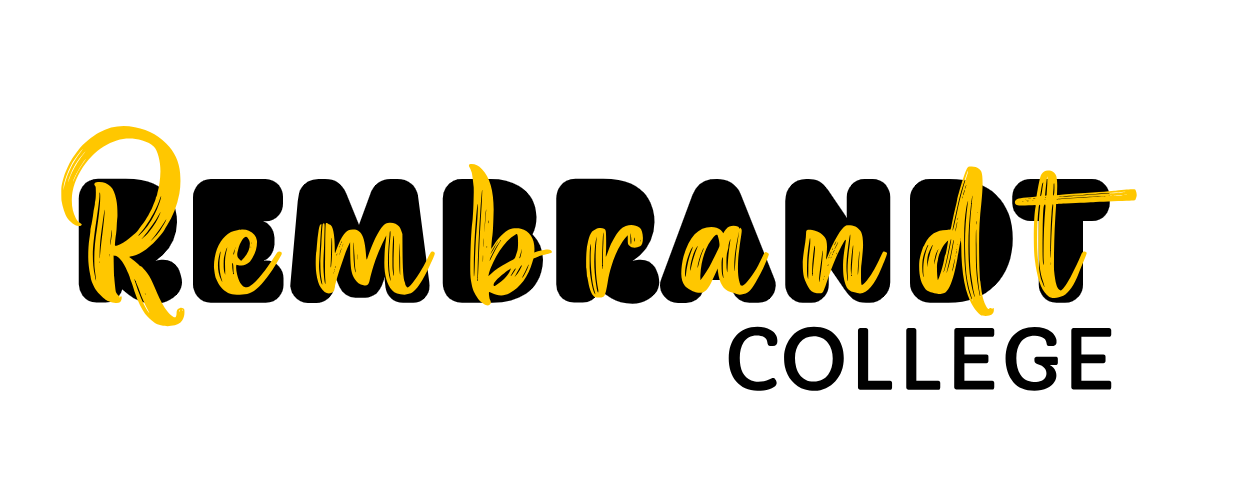 I. InleidingU leest de schoolgids 2023-2024 van het Rembrandt College.De schoolgids is een wettelijk verplicht document en beschrijft de organisatie van onze school, de onderwijsmogelijkheden, regels, richtlijnen en planning. Belangrijker dan regels en richtlijnen is wat ons betreft dat we elkaar ontmoeten en ervaringen uitwisselen.  Niet alleen als het gaat over uw kind maar ook als het de school betreft: wat gaat goed, wat kan beter? Dat we de momenten vieren dat onze leerlingen en kinderen mooie prestaties neerzetten. In de les, in de kunst of vanuit welk talent dan ook.In deze schoolgids vindt u per schoolonderdeel de belangrijkste informatie en waar mogelijk of nodig een link naar uitgebreidere documenten op onze website.Namens de schoolleiding,Dhr. drs. R.A.J. (Ruud) van Tergouw, rector 1. ORGANISATIE 1.1. Missie en Visie1.1.1 Missie Het Rembrandt College is een kleinschalige, kleurrijke openbare school, die alle leerlingen verwelkomt, ongeacht hun her- of afkomst, geloofsovertuiging of genderidentiteit. We zijn een open, levendige, scholengemeenschap met waardevol en waardenvol onderwijs. We zien en horen onze leerlingen en we houden nadrukkelijk rekening met de (cognitieve) verschillen tussen leerlingen door aan te sluiten bij hun mogelijkheden, capaciteiten en behoeften. We bieden eigentijds onderwijs, dat niet alleen tegemoetkomt aan de maatschappelijke eisen, maar ook een brede intellectuele, sociale en creatieve vorming geeft. Hierdoor kunnen leerlingen een passend diploma halen, maar zich ook in brede zin optimaal ontwikkelen en zo een zinvolle plaats in de maatschappij van morgen innemen. Als mondige, evenwichtige burgers, die in verbondenheid met anderen een bijdrage leveren aan een verdraagzame samenleving waarin diversiteit en gelijkwaardigheid erkend worden.1.1.2 VisieDe pedagogische en didactische visie van het Rembrandt College is uitgebreid opgenomen in het schoolplan 2021-2024. Met name de paragraaf ‘onderwijskundig beleid’ behandelt de kernbegrippen van die visie. Het schoolplan 2021-2024 is te vinden op de website van de school.1.2 KernwaardenHet Rembrandt College heeft de ambitie om de eigen pedagogische en didactische visie te vertalen naar een duidelijk en herkenbaar onderwijsconcept dat geïnspireerd is op een vijftal kernwaarden.SamenwerkingVrijheid en verantwoordelijkheidEffectiviteitZelfstandigheidReflectieDie ambitie levert een aantal opdrachten op die verwoord staan in het schoolplan 2021-2024.1.3 Besturingsfilosofie Het Rembrandt College legt taken en bevoegdheden bij diegenen, die direct verantwoordelijk zijn en het verschil kunnen maken. Het leiderschap over de inhoud van het eigen vak ligt bij de docent zelf, op basis van kennis, vaardigheden en kwaliteit. De docenten zijn onderdeel van een van de drie onderwijskundige afdelingen (mavo, havo vwo), die elk geleid wordt door een teamleider. De teamleiders en de rector/bestuurder zijn de schoolleiding. Samen met de drie beleidsmedewerkers op facilitair, financieel en HR gebied vormen ze het managementteam van de school. De school kent ook een zorg- en ondersteuningsstructuur met mentoren, leerlingcoördinatoren, een zorgcoördinator en andere (externe) begeleiders. Zie daarvoor hoofdstuk 3. Het Rembrandt College ressorteert onder de Stichting Openbaar Voortgezet Onderwijs Veenendaal. Het interne toezicht wordt uitgeoefend door een raad van toezicht. 1.4 De schoolHet Rembrandt College is de enige openbare school in de gemeente Veenendaal en in de omliggende gemeenten (m.u.v. Ede en Wageningen). Onze leerlingen komen uit een groot geografisch gebied. We willen ons blijven profileren als die unieke, kleinschalige, inclusieve openbare school voor leerlingen uit de regio. Zij en hun ouders, moeten kunnen kiezen voor openbaar onderwijs in of nabij hun woonplaats.  De school kent drie afdelingen – mavo, havo en vwo - waarin creativiteit, technologie en ondernemerschap speerpunten zijn. Het Rembrandt College is een cultuurprofielschool en wil dat blijven, met een ruim aanbod aan kunstvakken en culturele activiteiten voor alle afdelingen. Alle vakken - en dus niet alleen de kunstvakken - dragen bij aan het cultuurprofiel van de school. Hoe de speerpunten creativiteit, technologie en ondernemerschap vorm krijgen in het onderwijs dat het Rembrandt College biedt, is vermeld in het schoolplan 2021-2024. 1.5 Relatie school, ouders en leerlingenMedewerkers en ouders hebben een gezamenlijke verantwoordelijkheid gebaseerd op wederzijds respect en vertrouwen om aan de ontwikkeling van de leerling op het gebied van kennis, vaardigheden en andere kwaliteiten bij te dragen. Van ouders verwachten we betrokkenheid bij hoe leerlingen bezig zijn met hun onderwijsproces en dat zij ook in toenemende mate op afstand aansturen, loslaten en leerlingen zelf problemen laten oplossen.In de samenwerking om bij te dragen aan de ontwikkeling van leerlingen moeten school en ouders op één lijn zitten. Van ouders verwachten we dan ook dat ze begrip hebben voor en steun geven aan wat het Rembrandt College wil bereiken en hoe dat gebeurt. Dit veronderstelt een goede dialoog tussen school en ouders op basis van gelijkwaardigheid en op basis van een goede communicatie.1.6 Praktische informatie1.6.1 OpeningstijdenHet Rembrandt College is bereikbaar van 8:00 – 16:30 uur. De school gaat echter eerder open en later dicht. Voor de verzuimbegeleiding van leerlingen, de lessen en buitenlesactiviteiten gelden afwijkende tijden.1.6.2 LestijdenHet Rembrandt College kent de volgende lestijden. We begrijpen dat voor veel leerlingen de activiteiten naast de school een belangrijke aanvulling op het leren op school is, maar onderstaande tijden moeten vrijgehouden worden. 1e uur		08.00 – 08.45 uur 2e uur		08.45 – 09.30 uur3e uur		09.30 – 10.15 uurpauze		10.15 – 10.35 uur4e uur		10.35 – 11.20 uur5e uur		11.20 – 12.05 uur6e uur		12.05 – 12.50 uurpauze		12.50 – 13.20 uur7e uur		13.20 – 14.05 uur8e uur		14.05 – 14.50 uur9e uur		14.50 – 15.35 uur10e uur 	15.35 – 16.20 uur1.6.3 Rooster verkorte lestijdenEen aantal keren per jaar maken we gebruik van een verkort lesrooster. 1e uur 	08.00 – 08.30 uur2e uur 	08.30 – 09.00 uur3e uur 	09.00 – 09.30 uur4e uur 	09.30 – 10.00 uurpauze 	10.00 – 10.20 uur5e uur 	10.20 – 10.50 uur6e uur 	10.50 – 11.20 uur7e uur 	11.20 – 11.50 uur8e uur 	11.50 – 12.20 uur9e uur 	12.20 – 12.50 uur* afhankelijk van de reden voor verkorte lestijden kan ervoor gekozen worden de laatste uren te laten vervallen. 1.6.4 LessentabellenDe lessentabellen staan vermeld op de website.1.6.5 VakantieregelingVakanties 2023 - 20242. HET ONDERWIJSHet Rembrandt College is in een school waar leerlingen kwalitatief hoogwaardig onderwijs krijgen, wat onder andere blijkt uit de goede examenresultaten. Naast deze focus op resultaten richten we ons op de socialiserende functie van ons werk met en voor de leerlingen. Ook hoe leerlingen zich als in brede zin als persoon vormen is belangrijk. Dat blijkt uit de eerdergenoemde vijf kernwaarden en de pedagogische en didactische visie. Vanzelfsprekend krijgen leerlingen op het Rembrandt College ‘gewone’ schoolvakken. Kennis en vaardigheden - algemene en vakspecifieke - nemen een centrale plek in. Toch is wat leerlingen leren meer dan de optelsom van de losse vakken. Soms gebeurt dat door vakinhouden en vaardigheden te combineren rond betekenisvolle thema’s, waardoor leerlingen samenhang ervaren.In ons didactisch handelen staat de vraag hoe leerlingen leren centraal. Want dat is net zo belangrijk als wat ze leren.  Omdat we willen aansluiten bij de mogelijkheden en behoeften van leerlingen en de verschillen daarin, variëren we in de werkvormen die we inzetten om het leren tot stand te brengen. Werkvormen binnen de klassikale setting en daarbuiten. Klassikale lessen, in welke vorm dan ook, blijven de basis van ons onderwijsprogramma. De ene werkvorm is effectiever dan de andere, afhankelijk van het onderwerp. Daar moet het didactisch handelen ook op gericht zijn. Daarom wordt klassikale instructie afgewisseld met andere, meer interactieve werkvormen zoals bijvoorbeeld onderzoekend of samenwerkend leren. Niet alleen in de praktische vakken of vakken met practica. Er zijn ook verschillen in het tempo waarin en de manier waarop leerlingen leren. ICT is een middel dat gebruikt kan worden om beter in te  spelen op de verschillen tussen leerlingen en om het onderwijs uitdagender te maken.  Daarnaast zijn er projecten en thematische activiteiten die individueel of in groepsverband, leerjaaroverstijgend en vakoverstijgend kunnen zijn. Hiermee doen leerlingen andere vaardigheden en ervaringen op, die voor hun ontwikkeling zeker zo belangrijk zijn.2.1 Recht op maatwerkOmdat ons onderwijs moet passen bij wat de leerling wil en nodig heeft, kent het standaard onderwijsprogramma de nodige variatie. Voor een deel kunnen leerlingen hun eigen onderwijsprogramma samenstellen door extra vakken te volgen, ze eerder af te ronden of (vak)programma’s te kiezen die ondersteunend  zijn - omdat ze de leerlingen op weg helpen in hun ontwikkeling - of verrijkend zijn. Die flexibiliteit is er met name in de zgn. Rembrandt-uren, die een substantieel onderdeel zijn van het curriculum. 2.2 De onderwijskundige teams 			De  eindverantwoordelijkheid ligt bij de teamleiders. Te weten: Afdeling mavo				Dhr. T. (Timo) ValkAfdeling havo				Mevr. J. (Jolanda) van den BroekAfdeling vwo				Mevr. I. (Ida) van GenderenDe teams zijn verantwoordelijk voor het bieden van kwalitatief goed en modern onderwijs conform de visie van het Rembrandt College. Leerlingen ervaren een logische opbouw en de resultaten van de verschillende leerjaren laten een voorspellende waarde zien over de haalbaarheid van het niveau van de opvolgende leerjaren. Binnen de vakgroepen zorgt men voor aansluiting, afstemming en evaluatie van de eigen onderwijskundige activiteiten. De website biedt een beschrijving van het onderwijsaanbod in de verschillende afdelingen.2.2.1  De onderwijstijd in de afdelingenIn alle afdelingen maken de werkweken, de excursies, de maatschappelijke stage, de themadagen en andere (buiten)schoolse activiteiten een wezenlijk onderdeel uit van het onderwijs en de geprogrammeerde onderwijstijd. Ze zijn grotendeels geconcentreerd in activiteitendagen om lesuitval zoveel mogelijk te voorkomen. Dat gebeurt ook door onderwijsassistenten in te zetten bij afwezigheid van docenten. Omdat de onderwijsassistenten ook een rol hebben in de begeleiding van individuele leerlingen buiten lestijd– ze herhalen lesstof, beantwoorden vragen of springen anderszins ondersteunend bij – wordt de onderwijstijd verder vergroot. 2.3 Plaatsing van leerlingen en toelatingsprocedureLeerlingen kunnen in de brugklas mavo/havo, de brugklas havo/vwo of in een vwo klas instromen. De toelating en plaatsing wordt mede bepaald door het advies van de basisschool. De basisschool zal in het advies rekening houden met de capaciteiten van de leerling en met de uitslag van bijvoorbeeld de Cito-toets. Daarnaast geldt het Schoolondersteuningsplan Passend Onderwijs. Het Rembrandt College heeft goed contact met de basisscholen in de regio. In ieder geval rapporteert zij twee keer per jaar de resultaten en de voortgang van de leerlingen. Deze uitwisseling wordt door de basisscholen en door het Rembrandt College als uiterst functioneel ervaren.2.4 Jaarinrichting en toetsingHet schooljaar is verdeeld in twee semesters. Voor de klassen met een Programma voor Toetsing en Afsluiting (PTA) zijn er na ongeveer 9 lesweken toetsweken ingepland. In deze week hebben de leerlingen gemiddeld twee toetsen per dag. Gedurende het schooljaar zijn er verschillende activiteitendagen gepland. In deze dagen zijn zoveel mogelijk niet-lesgebonden activiteiten geplaatst. Door dergelijke activiteiten in lesvrije activiteitendagen te plaatsen, kunnen de andere lesweken volgens het rooster worden gevolgd. De volledige planning staat op onze website onder het kopje jaarplanning.2.5 Rapportage Gedurende het schooljaar kunt u - naast de gesprekken met de mentor en de andere docenten, al dan niet naar aanleiding van een rapport - de voortgang van uw kind via de Magister-app volgen. In april/mei ontvangen leerlingen van de determinatieklassen een brief betreffende de voorlopige plaatsing. Aan het einde van het schooljaar ontvangen u en uw kind het eindrapport en een brief met de definitieve plaatsing.2.6 OndersteuningslessenIn het kader van de Rembrandt-uren (zie ook blz. 14 e.v.) biedt het Rembrandt College leerlingen allerlei lessen en activiteiten die aansluiten op de behoeften en mogelijkheden die leerlingen hebben. Zo zijn er ondersteuningslessen voor alle leerlingen van het eerste en tweede leerjaar. Ondersteuningslessen worden gegeven aan leerlingen die extra hulp nodig hebben bij de kernvakken, Nederlands, Engels of wiskunde. Deze ondersteuningslessen zijn ‘reparatielessen’ voor leerlingen die de leerstof onvoldoende beheersen. Van een leerling, die aangemeld is voor een ondersteuningsles, wordt verwacht dat hij/zij aanwezig is bij alle ondersteuningslessen gedurende een vastgestelde periode. Leerlingen schrijven zich in overleg met vakdocent en/of mentor zelf in voor de ondersteuningslessen.  2.7 HuiswerkondersteuningHuiswerkbeleidHoe maak je huiswerk en hoe leer je huiswerk? Deze vaardigheden worden aangeleerd in de vaklessen en in de eerste twee leerjaren begeleid door de mentor in de mentorlessen. Uitgangspunt is dat de leerling verantwoordelijk is voor het goed noteren, bijhouden en maken van het huiswerk. In de brugklas krijgen de leerlingen een papieren Plenda-agenda die naast het noteren ook het plannen van het huiswerk stimuleert. Magister dient als overzicht voor de opgegeven toetsen. Via ItsLearning zijn planners voor de vakken zichtbaar of is er een verwijzing geplaatst naar de planner. HuiswerkondersteuningSoms heeft een leerling een duwtje in de rug nodig als het gaat om schoolwerk. Tijdens huiswerkondersteuning leer je leerstrategieën en plannen. Je krijgt tips en tricks van bovenbouwleerlingen en docenten. Dit alles bieden we aan op dinsdag- en donderdagmiddag na schooltijd. We vragen er een kleine vergoeding voor. Voor meer informatie zie het blokje huiswerkondersteuning op de website of mail uw vragen naar hwo@rembrandt-college.nl.TutorenNaast huiswerkondersteuning bieden we ook de mogelijkheid voor vakgerichte ondersteuning in de eerste en tweede klassen. Leerlingen die extra (vakinhoudelijke) uitleg willen, kunnen zich opgeven voor een tutor. Een tutor is een bovenbouwleerling, die in overleg met ouders en leerling bijles geeft. Ook hiervoor wordt een kleine vergoeding voor de tutor gevraagd. Rustige ruimteHet kan zijn dat een leerling vanwege omstandigheden (voor kortere tijd) niet thuis in de gelegenheid is huiswerk te maken. Deze leerlingen kunnen, in overleg met de mentor, in het studiecentrum huiswerk maken. 2.8 BevorderingDe leerlingen worden bevorderd op basis van de cijfers op het eindrapport. De bevorderingsnormen voor de onderbouw worden rond de herfstvakantie op de website gepubliceerd. De normen voor de bovenbouw zijn vastgelegd in het PTA. 2.9 DeterminatieHet Rembrandt College streeft ernaar om na de eerste twee leerjaren duidelijk te hebben welk niveau haalbaar is met het oog op de exameneisen. Leerlingen worden op het passende niveau in klas 3 geplaatst. Zowel in het eerste als in het tweede leerjaar informeren we ouders schriftelijk over de voorgenomen plaatsing, evenals over de definitieve plaatsing aan het eind van het schooljaar. Vanaf klas 3 kent het Rembrandt College voor alle schoolsoorten homogene lesgroepen mavo, havo en vwo.2.10 LoopbaanbegeleidingOm een goede studiekeuze te kunnen maken doorlopen de leerlingen in de onderbouw een profielkeuzetraject. Dit traject wordt begeleid door de mentor in samenwerking met de decaan. Tijdens het profielkeuzetraject werken leerlingen aan opdrachten waarbij oriëntatie op opleidingen, beroepen en uiteraard profielen centraal staan. In de loop van het derde leerjaar ontvangen ouders en leerlingen van havo 3 en vwo 3 een informatieboekje over de profielkeuze en de inrichting van de bovenbouw. In de bovenbouwklassen is de loopbaanbegeleiding gericht op een goede studiekeuze.2.11 ExamendataAanvang centraal schriftelijk examen dinsdag 14 mei 2024.Herexamens vanaf dinsdag 18 juni 2024.Alle data en gegevens die betrekking hebben op de examens worden apart uitgereikt.2.12 Programma van Toetsing en AfsluitingIn alle jaarlagen van de bovenbouw van de mavo, havo en vwo wordt een Programma van Toetsing en Afsluiting (PTA) vastgesteld. In dit PTA wordt per vak de toetsing beschreven van het betreffende leerjaar, inclusief de planning en inleverdata van praktische onderdelen. Verder is hierin de weging voor de overgang en het schoolexamen vastgelegd.Naast dit PTA is een Examenreglement van kracht. In dit reglement is het geheel van regelgeving m.b.t. Schoolexamen en Centraal Eindexamen vastgelegd. Beide documenten worden voor 1 oktober van het betreffende jaar aan ouders en leerlingen beschikbaar gesteld. Daarnaast zijn de documenten digitaal beschikbaar via de website van het Rembrandt College en op Sharepoint.Voor leerlingen met een maatwerktraject in de bovenbouw moet een persoonlijk PTA worden opgesteld. Hierover moet de leerling contact opnemen met de examensecretaris van haar/zijn cohort. Vragen hierover kunnen altijd gesteld worden aan de maatwerkcoördinatoren. 2.13 Rembrandt-urenNaast de reguliere klassikale lessen zijn er zgn. ‘Rembrandt-uren’, waarin leerlingen lessen en activiteiten volgen die aansluiten op hun onderwijsbehoeften en mogelijkheden die leerlingen hebben, niet alleen qua belangstelling, maar zeker ook qua capaciteiten. Onder de Rembrandt-uren vallen verrijkingsactiviteiten (o.a. Cambridge English, l.o.) – en/of ondersteuningslessen (Nederlands, Engels, wiskunde). Onderdeel van de Rembrandt-uren is het Onderzoek en Ontwerp (O&O). In dit vak  werken leerlingen aan authentieke vragen en opdrachten van echte opdrachtgevers uit bedrijven en instellingen. De leerlingen werken in kleine groepjes aan een oplossing; ze leren creatief denken, samenwerken en taken verdelen, een plan van aanpak maken, vooronderzoeken doen, een onderzoeksopzet maken, rapporten schrijven, maquettes bouwen, schetsen, technisch- en 3D-tekenen en tenslotte presenteren.2.14 Onderwijsopbrengsten en andere kwaliteitskenmerkenHet Rembrandt College borgt haar basiskwaliteit door de onderwijsopbrengsten te monitoren en waar nodig verbeteracties in te zetten. Dat is onderdeel van de cyclische kwaliteitszorg die  er primair op gericht is te voldoen aan de kwaliteitseisen die er vanuit het toetsingskader van de inspectie zijn. Daarbij gelden de volgende ambities.De rendementen zijn op of boven de normDe kwaliteitszorg en kwaliteitscultuur zijn in ordeHet didactisch handelen en het zicht op de ontwikkeling en begeleiding van leerlingen zijn adequaat.   De opbrengsten betreffende de onderwijspositie onderbouw, het rendement bovenbouw, de examenresultaten en het verschil CE - CSE zijn zichtbaar in de jaarlijkse opbrengstenkaart van de onderwijsinspectie. De actuele opbrengsten en de inspectierapportage zijn te downloaden op: www.scholenopdekaart.nl.Niet alleen de onderwijsopbrengsten worden gemonitord. Ook de minder ‘harde’ gegevens worden onderzocht door middel van tevredenheidsonderzoeken (onder medewerkers, leerlingen en ouders) en andere enquêtes die inzoomen op de gezondheid en het welbevinden van leerlingen.3. ONDERSTEUNINGHet Rembrandt College biedt de basisondersteuning zoals afgesproken in het schoolondersteuningsplan (SOP, zie de website van de school). De middelen die het Rembrandt College ontvangt voor leerlingzorg boven de basisondersteuning worden ook daadwerkelijk aangewend voor ‘boven-basiszorg’. Om die effectief en afdoende te kunnen geven aan onze leerlingen richten we ons op twee zaken.Het beter toerusten en faciliteren van docenten en mentoren.Een doorontwikkeling van de interne zorg- en begeleidingsstructuur en een toenemende specialisatie door leerlingcoördinatoren en evt. aanvullende in- en externe zorgspecialisten.Er is een uitgebreide interne zorg- en begeleidingsstructuur. De mentoren hebben een breed takenpakket in het kader van het coachend mentoraat. Zij worden daarbij ondersteund door zgn. leerlingcoördinatoren bij het bieden van de boven-basiszorg.   Het Rembrandt College richt zich in de boven-basiszorg op drie zaken.Beter inspelen op de toenemende instroom van leerlingen met een zwaardere of complexere zorgvraag. Hopelijk lukt het daarbij om de nullijn te handhaven die de school heeft voor wat betreft het aantal thuiszitters.Een betere begeleiding kunnen geven aan leerlingen die een taalachterstand hebben vanuit hun (culturele) achtergrond en NT2 begeleiding nodig is. Aanvullende zorgarrangementen (bijv. hoogbegaafdheid) vaststellen, inrichten en aanbieden in overleg met het PO.3.1 Rol mentorenDe mentor is de spil tussen het onderwijs en de ondersteuning. Op het Rembrandt College wordt gewerkt met het coachend mentoraat. Doel van het coachend mentoraat is de leerling in toenemende mate zelf de verantwoordelijkheid te laten nemen voor het eigen leerproces. De mentor monitort de vorderingen en prestaties van zijn/haar leerlingen en geeft ook aan wanneer het tijd is om op te schalen naar extra ondersteuning. Ook houdt de mentor de veiligheid en de sociaal-emotionele ontwikkeling van leerlingen in het oog en treedt hij/zij corrigerend op indien nodig. Voor leerlingen, ouders en docenten is de mentor het eerste aanspreekpunt. Hij of zij is pleitbezorger voor de leerlingen, staat voor hen klaar en weet wat er speelt. Iedere leerling hoort direct aan de start van het schooljaar wie zijn of haar mentor wordt.3.2 Het ondersteuningsplanDe mentor biedt al zijn/haar leerlingen reguliere begeleiding bij het volgen van onderwijs op onze school. Sommige leerlingen hebben echter behoefte aan specifieke ondersteuning. Bijvoorbeeld doordat zij kampen met een beperking (bv. slechtziend), een leerprobleem (bv. dyslexie), een ontwikkelingsstoornis (bv. ADHD) of omdat zij worstelen met sociaal-emotionele problematiek. De begeleiding voor deze leerlingen wordt individueel afgesproken. Soms kan de ondersteuning binnen de school zelf, soms wordt er verwezen naar externe hulpverleningsinstanties.In het ondersteuningsplan van de school beschrijven wij wat de procedures zijn voor aanvullende ondersteuning en wat de (on)mogelijkheden zijn die het Rembrandt College kan bieden aan leerlingen met een extra ondersteuningsvraag. Het Rembrandt College heeft heldere kaders opgesteld voor ondersteuning, zodat te allen tijde in het ondersteuningsproces duidelijk is waar we staan en wie welke taak heeft. De ondersteuning die het Rembrandt College kan bieden ziet er schematisch als volgt uit: Fase 1: Coachend mentoraatHet Rembrandt College verwacht van haar docenten en andere medewerkers dat ze vanuit professioneel handelen met de meeste zaken zelf om kunnen gaan en adequaat op kunnen treden. Ondersteuning die leerlingen op persoonlijk en of didactisch niveau nodig hebben, kan in de meeste gevallen tussen de docent en de leerling worden opgepakt. Bij een algemeen onderkende zorgvraag van een leerling kunnen afspraken worden gemaakt binnen de groep vakcollega’s hoe hiermee om te gaan. Soms is hierbij ondersteuning door een leerling coördinator noodzakelijk.Fase 2: Leerling coördinatorIn deze fase heeft de leerling coördinator een belangrijke uitvoerende rol in samenspraak met de mentor.  Mentor blijft echter het aanspreekpunt voor de leerling en ouders. Indien een leerling aanwijsbaar gebaat is bij specialistische individuele hulp is dit in overleg met de zorg coördinator af te spreken (leerling coördinator bespreekt dit met zorg coördinator). Hierbij gaat het bijvoorbeeld om de ondersteuning door de ambulant begeleider of de schoolmaatschappelijk werker. De zorg wordt geboden op basis van een plan van aanpak (OPP) en geëvalueerd. Het maken, zorgen voor ondertekening en evalueren van het OPP is een taak die wordt uitgevoerd door mentor samen met leerling coördinator. De zorgcoördinator vult het OPP aan en voegt deze in magister toe. Fase 3: Zorgcoördinator Indien een leerling aanwijsbaar gebaat is bij specialistische individuele zorg die alleen bovenschools voorhanden is, is dit in overleg met de zorgcoördinator af te spreken. Hierbij gaat het doorgaans om een plaatsing op een bovenschoolse voorziening (bijvoorbeeld Overstag of Eleos) of een cluster 2,3 of 4 school. De zorg wordt geboden op basis van een ontwikkelingsperspectiefplan (OPP). De zorgcoördinator is degene die namens de directie de professionele leerlingzorg bewaakt. In Fase 1 en 2 is zij aanwezig op de achtergrond. Dient als sparringpartner en bewaker van de afgesproken protocollen en beleid. In Fase 3 dient de zorgcoördinator de afgesproken aanpak te accorderen en afstemming te bewaken. In Fase 3 is de zorgcoördinator de aangewezen persoon om het geheel te bewaken.3.3 Interne specialistische ondersteuning3.3.1 ZorgcoördinatorDe zorgcoördinator, Monique van Bemmel, coördineert de inzet van aanvullende ondersteuning voor leerlingen. Zij ziet erop toe dat andere betrokken ondersteuners dossier voeren zoals dat volgens de wet op de privacy is vastgelegd.De zorgcoördinator heeft overzicht over het totale ondersteuningsbeleid en coördineert de samenhang in de uitvoering van dit beleid. De zorgcoördinator stuurt het interne zorg-adviesteam aan. Het Rembrandt College werkt volgens de wet Meldcode huiselijk geweld en kindermishandeling en meldt leerlingen daarnaast in de Verwijsindex als er sprake is van een bedreiging van de gezonde en veilige ontwikkeling van de leerling. Op de website is het volledig protocol meldcode op het Rembrandt College te vinden.3.3.2 School maatschappelijk werkOp het Rembrandt College werken we met schoolmaatschappelijk werk. De schoolmaatschappelijk werker werkt vanuit het centrum jeugd en gezin Veenendaal en wordt één dagdeel ingehuurd om binnen onze school een luisterend oor te bieden aan leerlingen, ouders en medewerkers van het Rembrandt College. Wanneer het nodig blijkt te zijn kan er deskundig advies gegeven worden en/of verwijzen worden naar instanties buiten de school als daar aanleiding toe is. Bij het schoolmaatschappelijk werk worden de volgende uitgangspunten gehanteerd:Leerlingen hebben het recht om in vertrouwen met iemand te praten;De schoolmaatschappelijk werker is gehouden aan het beroepsgeheim maar ouders moeten bij ondersteuning betrokken worden (zie volgend punt);Er mogen maximaal drie gesprekken plaatsvinden zonder dat de ouders daarvan op de hoogte zijn. Als de leerling besluit dat ouders niet bij de ondersteuning betrokken mogen worden, worden de gesprekken afgesloten;Indien de schoolmaatschappelijk werker of de zorgcoördinator op basis van zijn/haar professionaliteit inschat dat de leerling een gevaar voor zichzelf of anderen is, zullen ouder(s)/verzorgers altijd direct op de hoogte worden gesteld en wordt er verwezen naar externe hulpverlening; De directie wordt in vertrouwen op de hoogte gesteld in geval van ernstige situaties, dit ter beoordeling aan de zorgcoördinator.Indien nodig voor goede advisering en/of ondersteuning kan er door de zorgcoach contact worden opgenomen met deskundigen buiten de school, bijvoorbeeld: schoolarts, CJG of leerplicht.Aanmelding voor een gesprek met de schoolmaatschappelijk werker loopt via bespreking in het interne zorg-adviesteam. De zorgcoördinator verwijst.3.3.3 FaalangstLeerlingen uit klas 2 die last hebben van faalangst, kunnen een faalangst-reductietraining volgen. De faalangstreductietraining op het Rembrandt College is gebaseerd op cognitief gedragstherapeutische technieken. Uiteraard wordt in overleg met mentor, leerling en ouders bekeken of de training aansluit op de hulpvraag van de leerling. Soms is meer gerichte hulp buiten school noodzakelijk.In sommige gevallen belemmert faalangst een leerling zodanig, dat er extra tijd voor toetsen en examens nodig is om op het juiste niveau te kunnen presteren. Om de verlenging toe te kunnen kennen, is een onderbouwende verklaring van een NIP-psycholoog, kinderarts of NVO-orthopedagoog vereist.3.3.4 DyslexieDyslexie is een stoornis die gekenmerkt wordt door een hardnekkig probleem met het aanleren en het accuraat en/of vlot toepassen van het lezen en/of spellen op woordniveau.In de brugklas maken alle leerlingen bij het vak Nederlands een signaleringsdictee. Voor leerlingen die daarop slecht scoren zijn er extra lessen spelling. Leerlingen die dyslectisch zijn volgen tijdens het eerste leerjaar een programma dat speciaal gericht is op hun problematiek. De dyslexiecoördinator regelt daarnaast extra faciliteiten voor dyslecten die gelden voor de hele schoolloopbaan. De dyslexiecoördinator is aanspreekpunt voor ouders, docenten en externe hulpverleners en adviseert de schoolleiding over dispenserende en compenserende maatregelen voor dyslecten tijdens het (school)examen. Vanaf klas 2 loopt de hulpverlening op het gebied van dyslexie door externe hulpverleners. De dyslexiecoördinator treedt daarbij op als contactpersoon tussen ouders, docenten en de externe hulpverleners en adviseert de schoolleiding over dispenserende en compenserende maatregelen. Mw. J. Van de Vaart en Mw. M. Meijer zijn de dyslexiecoördinatoren.Het volledige dyslexieprotocol van het Rembrandt College kunt u via de website downloaden.3.3.5 DyscalculieDyscalculie is een rekenstoornis die dikwijls samengaat met een aantal andere beperkingen, zoals klokkijken, spellingsproblemen en gebrek aan inzicht. Dyscalculie is kortgezegd een automatiseringsprobleem. Het Rembrandt College heeft een dyscalculieprotocol dat u via de website kunt downloaden. Alle regelingen en faciliteiten rondom dyscalculie zijn hierin vastgelegd. Het aanspreekpunt voor ouders en docenten is de dyscalculie-coördinator.Op het Rembrandt College zijn  de dyscalculie-coördinatoren mw. P. Verschuur en mw. N. Koerhuis.3.3.6 Interculturele coachOp het Rembrandt College zitten leerlingen met verschillende culturele achtergronden. Op het Rembrandt College werken twee interculturele coaches: zij behartigen de belangen van leerlingen met een andere culturele achtergrond. Door de verschillen in cultuur kan het namelijk voorkomen dat een leerling specifieke problemen tegenkomt. Denk daarbij aan:Een slecht contact tussen ouders en school (communicatie);Een taalachterstand;Een verschil tussen normen en waarden thuis en op school;Een andere geloofsovertuiging. In eerste instantie is de interculturele coach een extra mentor voor de leerlingen met een andere culturele achtergrond. De toegang tot de interculturele coaches is laagdrempelig, zij staan 'tussen' deze groep leerlingen. De belangrijkste taak van de coaches is dat zij, samen met de mentor, een brug slaan tussen de ouders en de school. Ouders met een andere culturele achtergrond zijn soms terughoudend in het contact met de school. Terwijl een sterk contact juist heel erg belangrijk is. De interculturele coaches zullen zich dan ook inspannen om de ouders meer bij de school te betrekken. Ook houden de coaches de vorderingen en het verloop van de schoolloopbaan bij. De interculturele coaches op het Rembrandt College zijn mevr. F. Dursun en dhr. M. Lahnine.Werken als interculturele coach betekent dat je een bruggenbouwer bent op het gebied van culturele diversiteit en je draagt bij aan het verkleinen van taalbarrières. Daarnaast ben je een sleutelfiguur, rolmodel en soms vervul je de rol van tolk. De interculturele coach draagt ertoe bij dat leerlingen die opgroeien tussen twee culturen, kansrijk kunnen opgroeien en leren. Als ervaringsdeskundige ben jij goed in staat om de doelgroep te bereiken. Je bent een belangrijke schakel tussen onderwijs, gezinnen en diverse instanties.3.3.7 GGDTijdens de middelbare schoolperiode maakt de leerling een grote lichamelijke en geestelijke ontwikkeling door. Tijdens dit groeiproces begeleidt de afdeling Jeugdgezondheidszorg van de GGD samen met de docenten de gezondheid, de groei en de ontwikkeling.In de 2e klas krijgt iedere leerling een schriftelijke uitnodiging voor een onderzoek door de jeugdverpleegkundige van de GGD. Zij bekijkt de groei en bespreekt de psychosociale aspecten van de ontwikkeling. Ook wordt zo nodig het gezichtsvermogen of het gehoor getest. De verpleegkundige overlegt indien nodig met de jeugdarts. De jeugdarts is ook betrokken bij het voorkomen van of adviseren bij leerlingen met ziekteverzuim.Als u zelf vragen hebt over de gezondheid of ontwikkeling van uw zoon of dochter kunt u contact opnemen met de jeugdarts (Mevr. C. Bode) of jeugdverpleegkundige (mw. I. Vossers).3.3.8 Ambulante begeleidingAmbulante begeleiding is begeleiding door een gespecialiseerde professional op school. De ambulante begeleiding kan zich richten op leerlingen met sociaal-emotionele of lichamelijke problematiek. Aanmelding bij een ambulant begeleider loopt via het interne zorg-adviesteam.Sociaal-emotionele ondersteuningVanuit het Samenwerkingsverband 25.11 werkt de heer van Tielraden twee dagen per week als ambulant begeleider in het Rembrandt College. Hij biedt ondersteuning aan leerlingen met een sociaal-emotionele hulpvraag.Ondersteuning bij fysieke problemenWanneer een leerling door ziekte of lichamelijke beperkingen begeleiding nodig heeft, kan op afroep de hulp van een ambulante begeleider van het samenwerkingsverband worden ingeroepen. Dhr. P. van Tielraden verzorgt deze begeleiding.3.4 Protocol medicijnverstrekking en medisch handelenIn het schoolondersteuningsprofiel van het Rembrandt College is vastgelegd dat onze school géén medicatie verstrekt en géén medische handelingen verricht. Dit betekent onder meer dat er op school geen paracetamol wordt verstrekt en dat er ook geen medicijnen worden bewaard of toegediend. Op speciaal verzoek kan er zelf meegebrachte paracetamol of ibuprofen bij de receptie neergelegd worden. Uiteraard zijn er op school gediplomeerde EHBO-ers aanwezig die eerste hulp kunnen verlenen.Op de website van de school kunt u het volledige protocol medicijnverstrekking en medisch handelen downloaden.3.5 Kaders: Passend Onderwijs en het Samenwerkingsverband Met de komst van Passend Onderwijs in 2014 is iedere school verplicht in een schoolondersteuningsprofiel (afgekort SOP ) vast te leggen welke ondersteuning zij kan bieden. Het volledige SOP van het Rembrandt College is vanaf de schoolwebsite te downloaden.Naast het opstellen van een SOP, dient elke school volgens de wet Passend Onderwijs bovendien deel te nemen aan een samenwerkingsverband. Scholen uit het samenwerkingsverband moeten er samen voor zorgen dat ze gezamenlijk álle expertise kunnen bieden. Het Rembrandt College maakt deel uit van samenwerkingsverband 25.11, Passend Onderwijs VO Barneveld – Veenendaal. 3.6 Anti-pestprotocol en veiligheidWe besteden veel aandacht aan een veilige schoolomgeving. Ondersteuning van de individuele leerling is voor ons belangrijk en voor ons is onderwijs meer dan alleen maar leren voor een diploma. Er is speciale aandacht voor het anti-pestprotocol. Onze zorgcoördinator is tevens de anti-pest coördinator. Deze persoon is het aanspreekpunt voor leerlingen en ouders én verantwoordelijk voor het coördineren van het anti-pestbeleid. Uit een aantal onderzoeken komt naar voren dat er op het Rembrandt College gelukkig niet veel wordt gepest. Leerlingen voelen zich veilig en gezien. Maar helaas kunnen we ook op het Rembrandt College pesten niet helemaal voorkomen. Wij tolereren dat niet. Daarom hebben we hele duidelijke afspraken gemaakt die voor iedereen gelden. 
Die afspraken zijn:Iedereen die bij het Rembrandt College werkt en merkt dat er gepest wordt, reageert onmiddellijk. Hierdoor houden pestkoppen op en kan erger voorkomen worden;Van klasgenoten of andere leerlingen van de school verwachten wij dat zij direct hun mentor, leerlingcoördinator of teamleider informeren als ze merken dat iemand gepest wordt;Aan de pestkop(pen) wordt duidelijk gemaakt dat pesten op het Rembrandt College niet getolereerd wordt. Er volgt zo snel mogelijk een gesprek met de mentor en indien nodig met de leerlingcoördinator/teamleider;Wanneer ouders bij hun zoon/dochter signalen opvangen over pesten, over gepest worden of hun zoon/dochter hoort vertellen dat anderen gepest worden, vragen wij hen dringend om direct contact op te nemen met de mentor van hun zoon/dochter;De ouders van pestkoppen worden op de hoogte gebracht van het gedrag van hun zoon/dochter. De pestkop moet met behulp van een herstelcontract de situatie herstellen. Dit contract evenals het anti-pestprotocol kunt u via de website downloaden.De zorgcoördinator, Mw. M. van Bemmel, is de anti-pestcoördinator van het Rembrandt College.3.7 Aanvullende faciliteitenLeerlingen met een ondersteuningsvraag kunnen in aanmerking komen voor aanvullende faciliteiten bij toetsen en examens. Het Rembrandt College volgt hierbij voor alle leerjaren de richtlijnen van het College voor Toetsen en Examens. Voor leerlingen met dyslexie is op basis van deze richtlijnen bovendien een dyslexie-protocol opgesteld.3.8 Topsportbegeleiding en talentbegeleidingHet Rembrandt College biedt topsportbegeleiding & talentbegeleiding aan omdat wij het belangrijk vinden dat het halen van een schooldiploma (op het juiste niveau, passend bij de capaciteiten van de leerling) samen kan gaan met het op hoog niveau uitoefenen van een sport of kunstvorm.De school is aangesloten bij de faciliteiten van Topsport Gelderland (afdeling de Vallei). Dit houdt in dat wij extra begeleiding en faciliteiten kunnen aanbieden aan leerlingen die aan topsport doen. Topsportbegeleiding is voor een leerling die zich als (top)sporttalent ontwikkelt. Wij kunnen een aantal faciliteiten bieden die de leerling helpt om de sport en studie goed te combineren. De voorwaarden om in aanmerking te komen voor deze faciliteiten kunt u vinden op onze website.De talentbegeleiding is bedoeld voor leerlingen die op kunstzinnig terrein op hoog niveau presteren. Bij bovenstaande leerlingen kan de uitoefening van hun talent met het leren op school in de knoop komen. De voorwaarden om in aanmerking te komen voor talentbegeleiding kunt u vinden op onze website. Leerlingen die denken dat ze in aanmerking komen voor topsportbegeleiding of de talentbegeleiding kunnen zich hiervoor aanmelden via hun mentor. De mentor verwijst de leerling dan door naar de coördinator, dhr. J. (Jeroen) Louissen.4. WET- EN REGELGEVING4.1 SpelregelsBinnen het Rembrandt College wordt van iedereen verwacht dat we ons gedragen volgens de normen en waarden van de school. Dit geldt zowel voor medewerkers als voor ouders en leerlingen. Daarnaast gelden de normale fatsoensnormen en wettelijke verplichtingen. Tevens staan er spelregels beschreven in het leerlingenstatuut. 4.2 KlachtenregelingWanneer dient u een klacht in?Het kan zijn dat u of uw kind ontevreden bent over het rooster, onderwijskundige zaken, communicatie, of de wijze waarop uw kind begeleid, beoordeeld of bestraft wordt. Het Rembrandt College neemt opmerkingen of klachten van ouders en leerlingen serieus. Uitgangspunt is dat ze in eerste instantie besproken worden met de direct betrokkenen. De meeste klachten over de dagelijkse gang van zaken in de school zullen dus ook in onderling overleg tussen ouders, leerling, docenten en onderwijsondersteunend personeel kunnen worden opgelost. Lukt dit niet of bent u niet tevreden over de oplossing, dan kunt u terecht bij de teamleiders en in laatste instantie de rector/bestuurder. Als al deze mogelijkheden niet tot een oplossing hebben geleid, dan kunt u zich wenden tot de externe klachtencommissie.Voor zowel voor leerlingen, ouders als voor de medewerkers op school is het van belang om voorkomende klachten snel in behandeling te nemen en op te lossen. Voor de klachtenprocedure verwijzen u naar het protocol op onze website.4.3 Vertrouwenspersoon en contactpersonenConform landelijke richtlijnen m.b.t. de klachtenregeling heeft het Rembrandt College een externe vertrouwenspersoon aangesteld: mevr. Ingrid Middelkoop (ingrid@mica-ede.nl). Zij kan benaderd worden door medewerkers, ouders en leerlingen voor zaken die complex, gevoelig of van een andere orde zijn zoals: Ontucht, aanranding, zedendelict (officier van justitie);Seksuele intimidatie;Discriminatie;Agressie, geweld.. Binnen de school zijn er ook twee interne contactpersonen: mevrouw N. (Nadia) Koerhuis (n.koerhuis@rembrandt-college.nl) en de heer K. (Kaj) Buddingh (k.buddingh@rembrandt-college.nl). Zij zijn het eerste aanspreekpunt voor medewerkers, ouders en leerlingen inzake vragen en problemen op het gebied van ongewenste omgangsvormen. 4.4 Verlof en verzuim4.4.1 LeerplichtLeerplicht hangt heel nauw samen met leerrecht, ofwel het recht op onderwijs. Het doel van de leerplichtwet is dat jongeren zo goed mogelijk worden toegerust met kennis en vaardigheden die zij nodig hebben om een zelfstandige plek in de samenleving te verwerven. Een afgeronde schoolopleiding is daarvoor een eerste vereiste.Het Rembrandt College werkt nauw samen met de leerplichtambtenaren van de verschillende gemeenten waarin onze leerlingen wonen. De leerplichtambtenaar moet door school worden ingeschakeld wanneer er sprake is van veelvuldig, bijzonder of ongeoorloofd verzuim. Wettelijk staat precies beschreven wat school door moet geven op welk moment. De leerplichtambtenaar beslist welke acties er vanuit leerplicht genomen moeten worden.Naast de leerplichtambtenaar die verbonden is aan de woonplaats van de leerling, heeft het Rembrandt College ook zelf een contactpersoon bij de afdeling leerplicht van de gemeente Veenendaal. Deze contactpersoon adviseert school over vragen rondom verzuim, afwezigheid door ziekte en bij aanvragen voor bijzonder verlof. 4.4.2 VerzuimbegeleidingLeerlingen kunnen bij de verzuimbegeleider terecht voor alle zaken die te maken hebben met het niet-volgen van lessen. De verzuimbegeleider verzorgt de administratieve afhandeling van te laat komen, uit de les verwijderd worden, spijbelen of ziekte. Zij schakelt waar nodig de mentor of teamleider in. De verzuimbegeleider werkt hierbij met vaste protocollen die aangeven hoe het Rembrandt College omgaat met te laat komen, ziekteverzuim, spijbelen en eruit gestuurd worden.4.4.3 Absentie en ziekteIndien uw zoon/dochter vanwege ziekte niet naar school kan komen, meld u hem/haar via de Magister-app of Magister-web af. De procedure hiervoor is als volgt:Ziekmelden doet u uiterlijk voor 8:00 uur.Ziekmelden kan alleen voor vandaag of morgen;Bij ziekmelden op vrijdag kan dit alleen voor de vrijdag;Ziekmelden op zaterdag is niet mogelijk;Bij ziekmelden op zondag kan dit alleen voor de maandag;De ziekmelding wordt alleen geregistreerd op roosteruren zonder andere registratie. Als er geen roosteruren beschikbaar zijn, krijgt u een melding;Indien uw zoon/dochter een dag later nog ziek is, dient u opnieuw voor die dag en/of de dag er op een ziekmelding op te geven.Ziekmeldingen kunt u terug zien onder de button ‘Afwezigheid’;Ziekmeldingen kunt u niet zelf verwijderen; Magister heeft ook een instructiefilmpje gemaakt: https://vimeo.com/315874162Zodra uw zoon/dochter weer op school is meld hij/zij zich beter in Magister (eventueel in de Magister App). Bij langdurige ziekte of bij bijzonderheden neemt u contact met de mentor op.De Magister App kunt u downloaden via Google Play (Android) of App Store (iPhone/IOS).Absentie (anders dan door ziekte)Alleen ziekmeldingen kunnen via de Magister App of Magister Web worden doorgegeven. Als uw zoon/dochter om een andere reden niet op school kan zijn, mailt u dit naar verzuim@rembrandt-college.nl.Als een leerling vanwege bezoek aan een specialist/arts/deskundige een deel van de dag niet naar school kan komen, dan dient u uw zoon/dochter voorafgaand aan het eerste lesuur af te melden. Dit kan per mail op verzuim@rembrandt-college.nl of telefonisch op 0318-509900. De leerling moet zich altijd melden zodra hij/ zij op school aankomt. In Magister kunt u de absentie in het rooster controleren.4.4.4 Ziekte tijdens de lesdagAls een leerling tijdens de lesdag ziek wordt of om andere redenen de lessen niet meer kan volgen, meldt die zich bij de receptie. Er wordt contact opgenomen met de ouders/ verzorgers om hen op de hoogte te stellen en opvang te regelen. Indien de leerling de volgende dag nog ziek is, dan melden de ouders/verzorgers dit via de Magister App of Magister Web. Niemand verlaat de school zonder dat gemeld te hebben. 
 
Het melden van niet-op-school-komen en het melden van-weer-op-school zijn, is heel belangrijk. Zonder melding wordt afwezigheid als spijbelgedrag geregistreerd.4.4.5 Te Laat komenAls een leerling niet op tijd is voor de lessen, moet deze leerling zich melden bij de receptie. Bij 2e keer te laat moet de leerling zich de volgende dag om 7.30 uur bij de receptie melden.4.4.6 Verwijderingen uit de klas en strafEen uit de les verwijderde leerling meldt zich meteen bij de verzuimbegeleider. De leerling krijgt op dat moment een plaats toegewezen waar hij/zij gaat werken aan opdrachten die vanuit de les zijn meegegeven. De leerling maakt dezelfde dag nog een afspraak met de docent waarbij hij uit de les is gestuurd om een herstelgesprek te voeren. De docent bepaalt of het gesprek volstaat of dat er een sanctie wordt opgelegd. Mocht de docent een straf opleggen, dan is het uitgangspunt hierbij dat de opgelegde straf billijk is en in overeenstemming met de overtreding. Straf wordt beschouwd als een pedagogische maatregel, het is de bedoeling dat de leerling ervan leert.4.4.7 VerlofAanvragen voor (bijzonder) verlof kunnen worden ingediend bij de verzuim-begeleider. Doe dit tijdig, indien mogelijk minstens 4 weken van tevoren. De uitzondering hierop is het aanvragen van verlof voor LOB (loopbaanontwikkeling), deze kunnen worden ingediend bij de decaan.4.5 SchoolverzekeringAlle leerlingen zijn door de school collectief verzekerd. De verzekering is alleen van toepassing tijdens schooluren, excursies en schoolreizen. De verzekering moet gezien worden als aanvulling op ziektekosten die bijvoorbeeld voortvloeien uit een ongelukje met gymnastiek of beeldende vorming. Deze verzekering dekt niet de schade en/of diefstal van fietsen, kleding, brillen e.d.De school aanvaardt geen aansprakelijkheid in de volgende situaties:Als leerlingen onderweg zijn naar en van school m.u.v. ongevallenverzekering;Als leerlingen tijdens tussenuren buiten de school verblijven;Als leerlingen zich onttrekken aan toezicht tijdens werkweken en excursies;Tijdens leerlingenfeesten buiten de school (zelfs als deze de aanduiding “schoolfeest” hebben);Tijdens het uitvoeren van praktische opdrachten e.d. buiten de school.4.6 Schade of verlies aan privé-eigendommenDe school kan geen aansprakelijkheid aanvaarden voor het verlies van of schade aan privé-eigendommen van de leerlingen. Hieronder is ook te verstaan geld en waardepapieren. Het is raadzaam geen geld of andere kostbare zaken in kleding in de garderobe achter te laten. De school beschikt over voldoende afsluitbare opbergkastjes om iedere leerling te voorzien. Wij adviseren de leerlingen dan ook om hier hun kostbaarheden zoals geld en mobiele telefoon in op te bergen. 4.7 RevisieAan het einde van het schooljaar neemt de docentenvergadering een besluit over de bevordering van een leerling naar het volgende schooljaar, of een ander niveau. Hiervoor zijn bevorderingsnormen opgesteld. Deze worden aan het begin van het schooljaar  bekendgemaakt.Revisiebeleid is van toepassing op die momenten dat er bepaalde omstandigheden zijn geweest waarvan de ouders/wettelijk vertegenwoordigers het vermoeden hebben dat die niet meegewogen zijn in het oordeel van de docentenvergadering.Ouders kunnen herziening van het oordeel van de docentenvergadering schriftelijk aanvragen.Het verzoek dient conform alsdan afgegeven richtlijnen te worden ingediend bij de rector. Het schriftelijke verzoek dient voorzien te zijn van alle relevante informatie:Wat is de nieuwe informatie die niet meegewogen is door de docentenvergadering;Waarom is de informatie niet meegewogen in de docenten-vergadering;Wat is de invloed van de informatie geweest voor het leren van de leerling;Welke uitkomst verwachten de ouders van de revisiebijeenkomst.De rector roept de revisiegroep bijeen. Deze bestaat uit:De teamleidersEventueel betrokken leerlingcoördinatoren/mentoren/ondersteunersDe rector vraagt bij de mentor alle relevante informatie op die meegewogen hebben tot het oordeel van de docentenvergadering.De revisiegroep beoordeelt of het revisieverzoek op de juiste manier en gronden is aangevraagd.De revisiegroep beoordeelt of het docententeam de interne procedures en richtlijnen zoals vastgesteld in de schoolgids correct hebben toegepast.De revisiegroep beoordeelt of de nieuwe informatie van de ouders/wettelijk vertegenwoordigers daadwerkelijk informatie inhoudt die had kunnen leiden tot een ander dan het genomen besluit.De revisiegroep neemt één van de volgende besluiten:Het revisieverzoek wordt afgewezen op één of meerdere bovenstaande toetsingscriteria;Het revisieverzoek wordt afgewezen omdat de nieuw aangedragen informatie niet van dien aard is dat verwacht kan worden dat een docentenvergadering een nieuw besluit neemt;Het revisieverzoek wordt toegekend en de docentenvergadering wordt geïnformeerd.De uitspraak van de revisiegroep is bindend en wordt direct na het overleg door de rector schriftelijk bevestigd.Ouders kunnen bij de rector aangeven als zij van mening zijn dat de school protocollaire fouten heeft gemaakt.Uiteindelijk is er de mogelijkheid een klacht in te dienen, zie protocol op de website.4.8 SponsorbeleidHet Rembrandt College voert geen actief sponsorbeleid. Als school zijn wij ons bewust van de kwetsbare, beïnvloedbare positie van onze leerlingen. Daarom hanteren wij als het gaat om sponsoring, de spelregels vastgelegd in het landelijke convenant ‘Scholen voor primair en voortgezet onderwijs en sponsoring’.4.9 AVGHet Rembrandt College verzamelt informatie van alle leerlingen die bij ons op school zijn ingeschreven in de leerlingenadministratie. Dit doen wij allereerst om leerlingen passend onderwijs te geven zodat ze een diploma kunnen halen. We hebben de informatie nodig om ervoor te zorgen dat we de leerlingen zo goed mogelijk kunnen begeleiden bij het doorlopen van de school en waar nodig extra ondersteuning kunnen bieden.De gegevensverwerking op het Rembrandt College wordt uitgevoerd volgens de richtlijnen van de AVG. Heeft u het vermoeden dat wij afwijken, gaat u dan met ons in gesprek. In de school wordt er regelmatig over leerlingen gesproken, bijvoorbeeld in de rapportvergadering, de leerlingenbespreking van docententeams en interne zorg-adviesteam. Dit overleg is nodig om de vorderingen van de leerlingen te volgen, problemen te signaleren en met de docenten afspraken te maken over leerlingbegeleiding. Voor leerlingen die extra begeleiding of ondersteuning nodig hebben, wordt samengewerkt met externe deskundigen zoals de leerplichtambtenaar en de schoolarts. 5. PRAKTISCHE INFORMATIE EN FINANCIEN5.1 RembrandtpasElke leerling krijgt tweemaal een persoonlijke Rembrandtpas. Dat gebeurt in de onderbouw en in de bovenbouw, aan het begin van het schooljaar, nadat de schoolfoto’s zijn gemaakt. Deze pas heeft de leerling nodig voor:Toegang tot het studiecentrum;Lenen van boeken, tijdschriften e.d. uit het studiecentrum;Te laat registratie;Toegangscontrole tijdens schoolfeesten.De Rembrandtpas kan alleen binnen de school worden gebruikt. Bij beschadiging, verlies of diefstal kan een nieuwe Rembrandtpas worden aangeschaft in het studiecentrum tegen betaling van € 2,50. Dit bedrag dient vooraf te worden voldaan. Gevonden passen dienen te worden ingeleverd bij de conciërge of bij het studiecentrum.5.2 OpbergkastjesElke leerling op het Rembrandt College kan gebruikmaken van een opbergkastje waarin persoonlijke bezittingen opgeborgen kunnen worden. De huur bedraagt € 8,00 per schooljaar en is vrijwillig. De borg bedraagt € 10,00 en is verplicht. Via onze webwinkel kunt u deze bedragen voldoen. Als de sleutel van een opbergkastje wordt ingeleverd en het kastje in goede staat blijkt wordt de borg terugbetaald.5.3 Vrijwillige ouderbijdrage  Onderwijs op het Rembrandt College is veel meer dan het verzorgen van het reguliere, op diplomering gerichte curriculum. We maken ons sterk voor verdieping en verbreding van het onderwijs door middel van introductiedagen, werkweken, culturele activiteiten, (meerdaagse) excursies en extra aanbod in en rond de vaklessen. Een andere cultuur ervaren biedt veel meer dan erover te lezen. Met leeftijdsgenoten in een ander setting, buiten het klaslokaal, samenwerken of kennismaken met nieuwe situaties heeft ook een meerwaarde.Dergelijke en andere activiteiten dragen bij aan wat de school belangrijk vindt: een brede intellectuele, maar ook sociale en creatieve vorming van onze leerlingen.Om de (extra) activiteiten te kunnen organiseren die daaraan bijdragen vragen we per schooljaar aan ouder(s)/verzorger(s) een vrijwillige financiële bijdrage. Wij hebben de ervaring dat u, ouders/verzorgers van onze leerlingen, het belang van deze (extra) activiteiten voor onze leerlingen erkent en waardevol acht en dat u deze activiteiten met uw vrijwillige bijdrage wilt ondersteunen. Deze bijdrage is noodzakelijk, want een school ontvangt daarvoor geen bekostiging vanuit de overheid. Wanneer ouder(s)/verzorger(s) de vrijwillige bijdrage voor de activiteiten om welke reden dan ook voorheen niet betaalden – wat overigens zelden het geval bleek – zorgde de school voor een kosteloos alternatief voor de leerling.Met ingang van 1 augustus 2021 is er iets veranderd in deze gang van zaken als gevolg van een wijziging in de wetgeving over de vrijwillige ouderbijdrage. Kern van de wijziging is, dat alle leerlingen mee moeten kunnen doen met activiteiten die de school organiseert, ook als ouders/verzorgers de vrijwillige bijdrage niet betalen. Het gaat dan uiteraard om activiteiten buiten het verplichte onderwijsprogramma, zoals introductiedagen, excursies, taalreizen en uitwisselingen. Als ouders/verzorgers vanaf 1 augustus a.s. besluiten de vrijwillige bijdrage niet te betalen, behoudt de leerling toch recht op deelname. De school mag niet meer voorzien in een kosteloos alternatief. Ook al verwacht de minister dat ouders/verzorgers het belang van deze extra activiteiten inzien en dus de vrijwillige ouderbijdrage in de toekomst willen blijven betalen, de wetswijziging heeft als gevolg dat de financiële risico’s bij de school terecht komen. Dit vinden wij niet verantwoord. Immers, zoals gezegd, een school ontvangt voor deze activiteiten geen bekostiging vanuit de overheid.Wij zijn het eens met het uitgangspunt dat alle leerlingen deel moeten kunnen nemen aan de activiteiten die de school organiseert in het belang van de verdieping en verbreding van het onderwijs. Wij staan ook achter het uitgangspunt dat het om een vrijwillige bijdrage gaat. Tegelijk menen wij, dat wij als school ons moeten kunnen voorbereiden op de vraag of er voldoende vrijwillige bijdragen zullen zijn van ouders/verzorgers om al deze activiteiten te kunnen financieren. Als er onverhoopt een ontoereikende financiering ontstaat omdat te weinig ouders/verzorgers de vrijwillige ouderbijdrage betalen kan het zijn dat er minder activiteiten georganiseerd kunnen worden.De oudergeleding van de Medezeggenschapsraad heeft met de samenstelling van de kostenposten en de kostenberekening ingestemd. Na afloop van elk schooljaar zal de schoolleiding verantwoording afleggen aan de MR over de gemaakte kosten en gevraagde bijdragen.5.4 ProefwerkpapierToetsen worden gemaakt op schoolpapier. Leerlingen hoeven dit papier niet zelf aan te schaffen. Bij de start van de toets zal de docent dit papier aan de leerling uitreiken.5.5 Lesgeld en tegemoetkoming in de studiekostenVoor een tegemoetkoming voor ouders van leerlingen (van 12 tot 18 jaar) in het regulier voortgezet onderwijs verwijzen wij u naar het kindgebonden budget van de Belastingdienst.Voor kinderen van 18 jaar en ouder kunt u terecht bij de Dienst Uitvoering Onderwijs (DUO).Brochures en verdere informatie zijn verkrijgbaar bij de DUO Infolijn 050-599 77 55 of op DUO.5.6 Schoolboeken en leermiddelenVoor alle leerlingen stelt het Rembrandt College de benodigde studie- en werkboeken ter beschikking.  Het bedrijf Van Dijk verzorgt het schoolboekenpakket. In de laatste week van de zomervakantie wordt het boekenpakket op het huisadres afgeleverd. Controleer bij ontvangst of u alle boeken ontvangen hebt, zoals die op de bijgeleverde afleverlijst vermeld staan en of de boeken in redelijke staat zijn. Als er een boek ontbreekt, kunt u contact opnemen met Van Dijk. Als er beschadigde boeken bij zitten kunt u of uw kind dit melden op het spreekuur op school. Dit spreekuur wordt gehouden tot aan de herfstvakantie. Daarna bent u zelf verantwoordelijk voor de boeken. De boeken worden door de school gratis ter beschikking gesteld, maar kosten natuurlijk wel veel geld. Ze moeten daarom gekaft worden en in een stevige tas vervoerd worden. Via onder andere Van Dijk heeft u de mogelijkheid om de boeken te verzekeren voor schade en diefstal.Overige studiematerialenStudiematerialen waarin u zelf moet voorzien, zoals een atlas en woordenboeken kunt u bestellen bij Van Dijk, maar ook ergens anders zelf aanschaffen.InleverlijstIn de laatste schoolweek levert uw kind de boeken op school in. Van het bedrijf Van Dijk ontvangt u ruim op tijd een inleverlijst met daarop alle boeken die uw kind moet inleveren. Niet alle boeken die u aan het begin van het jaar hebt gekregen staan op deze inleverlijst. Werkboeken hoeft uw kind niet in te leveren. Stel dat u boeken dubbel hebt gekregen die maar één keer op de inleverlijst staan, of u heeft lesboeken ontvangen die niet op de lijst staan, neem die dan wel mee. Klopt deze inleverlijst niet, neem dan contact op met Van Dijk of met de leerlingenadministratie.Inleveren op schoolVan Dijk zendt u het rooster voor het inleveren van de boeken. Als uw kind de boeken niet op de inleverdag inlevert, dan ontvangt u een boete van € 2,50 per niet tijdig ingeleverd boek. Deze boete wordt door school in rekening gebracht. Als uw kind één of meerdere boeken helemaal niet inlevert, worden deze volledig in rekening gebracht. Zorg dus dat uw kind op het tijdstip van inleveren alles bij zich heeft. Er moeten veel leerlingen in een korte tijd veel boeken inleveren, houdt u dus aan het rooster om lang wachten te voorkomen.Beschadigde boekenMochten de ingeleverde boeken beschadigd zijn, dan moeten we daarvoor een boete rekenen. De boeken worden tijdens het inleveren gecontroleerd door een inleverteam van Van Dijk. Een eventuele rekening voor beschadigde en/of niet ingeleverde boeken wordt ook door Van Dijk verstuurd.Heeft u vragen, neem dan contact op met Van Dijk (088 20 30 303) of met de leerlingenadministratie.LaptopNaast de papieren (werk)boeken is het gebruik van een laptop in het onderwijs geworden om het onderwijsleerproces hedendaags te kunnen aanbieden. De school werkt vanaf schooljaar 2023-2024 in alle leerjaren en afdelingen, behalve de examenklassen  met laptops in de klas als aanvulling op de boeken. Dit betekent dat leerlingen de eigen laptop meenemen of er een huren of kopen bij de firma Rent Company waarmee de school een samenwerking is aangegaan. De examenklassen en pre-examenklassen werken met laptops uit de laptopkar die de school voor deze leerlingen beschikbaar stelt. De komende twee jaar zullen ook deze leerlingen een eigen laptop bij zich hebben. Leerlingen in de brugklas worden gedurende twee leerjaren geschoold in het gebruik van Office 365 programma's en mediawijsheid.6. INSPRAAK EN COMMUNICATIE6.1 De medezeggenschapsraadDe medezeggenschapsraad (MR) is wat de naam zelf al zegt: een orgaan voor medezeggenschap, voor inspraak. De belangrijkste taak van de MR is bevorderen van openheid, openbaarheid en onderling overleg. De MR geeft advies of stemt over (beleids)voorstellen, over lijnen die worden uitgezet en over de wijze waarop die lijnen worden uitgevoerd. In de kern van de zaak gaat het om één ding: het reilen en zeilen van de school.De MR heeft een aantal rechten en plichten: Het recht om goed geïnformeerd te worden over alle zaken die de school betreft;Het recht om advies of instemming te geven; Het recht met eigen voorstellen dan wel standpunten te komen;De plicht ervoor te zorgen dat in de school een ieder in staat wordt gesteld zijn belangen naar voren te brengen, zijn gezichtspunten toe te lichten en desnoods te verdedigen.De MR spreekt namens zowel ouders, leerlingen als personeel. Daarom bestaat de MR uit een aantal ouders, leerlingen en personeelsleden. Elk jaar zijn er verkiezingen waarbij nieuwe leden gekozen worden. Deze leden worden voor een periode van drie jaar gekozen. Elk jaar kiezen de MR-leden uit hun midden het dagelijks bestuur (DB). Een greep uit de vele onderwerpen die eerder aan de orde kwamen zijn: de ouderbijdrage, ICT, het leerlingenstatuut, vernieuwing tweede fase, ongeoorloofd schoolverzuim, formatieplan, meerjarenbegroting en het strategisch beleidsplan.In principe zijn de vergaderingen openbaar en kunnen ouders, leerlingen en personeelsleden als toehoorder aanwezig zijn. Hiervoor kunt u zich aanmelden via mr@rembrandt-college.nl, minimaal één week van tevoren.6.2 Het ouderplatformHet ouderplatform binnen van het Rembrandt College wil een klankbord zijn voor de schoolleiding namens alle ouders en heeft zich de volgende doelen gesteld:De belangen van de ouders behartigen;De relatie bevorderen tussen de ouders en de schoolleiding;Een klankbord voor de schoolleiding zijn;Voorstellen doen over de ouderbijdrage;De ouderparticipatie op school bevorderen;Een werkrelatie onderhouden met de schoolleiding, medezeggenschapsraad, leerlingenraad en andere stakeholders.Meedenken over toekomstig beleid.Als u belangstelling heeft voor het ouderplatform of een keer een vergadering bij wilt wonen, kunt u contact opnemen met de ouderraad ouderplatform@rembrandt-college.nl. De data van de vergaderingen kunt u vinden in de jaarplanning.6.3 De leerlingenraadDe leerlingenraad bestaat uit leerlingen van de diverse leerjaren. De leerlingenraad overlegt over materiële zaken, de kwaliteit van onderwijs en begeleiding, maar ook over de afspraken die tussen leraren en leerlingen worden gemaakt.
Afspraken worden weergegeven in het leerlingenstatuut. Dat te vinden is op de website. De leerlingenraad adviseert de schoolleiding over de inhoud van het leerlingenstatuut.Enkele leerlingen uit de leerlingenraad nemen ook deel aan de medezeggenschapsraad.6.4 CommunicatieHet Rembrandt College hecht waarde aan de betrokkenheid van ouders en leerlingen bij de school. Goede communicatie is daarom van essentieel belang. Dit doen wij zoveel mogelijk digitaal, via onze website, door het verzenden van nieuwsbrieven en via sociale media. Hiernaast maken wij gebruik van de traditionele media, zoals de plaatsing van redactionele artikelen, advertenties en persberichten.6.5 WebsiteOp de website van het Rembrandt College vindt u naast alle praktische informatie ook onze belangrijke documenten en protocollen. Denk hierbij aan bijvoorbeeld het schoolplan, het schoolondersteuningsprofiel, het leerlingenstatuut, de lessentabellen en het onderwijsaanbod in de verschillende afdelingen.Interactieve communicatieWij willen niet alleen maar informatie ‘zenden’, daarom zetten wij in op communicatie waarbij een gesprek tot stand komt. Dit doen wij door het organiseren van voorlichtingsavonden, presentaties op basisscholen en het houden van een open dag.7. CONTACTRembrandt College 		Rembrandtlaan 2				3904 ZK VeenendaalTelefoon			(0318) 509900Postadres			Postbus 292				3900 AG VeenendaalE-mailadres			postbus@rembrandt-college.nlWebsite			www.rembrandt-college.nlIBAN				NL11 INGB 0000 9372 30Raad van ToezichtDe Stichting Openbaar Voorgezet Onderwijs Veenendaal vormt het bevoegd gezag van de school. Drs. R.A.J. van Tergouw is rector en tevens bestuurder. Controle op het bestuur vindt plaats door de Raad van Toezicht. De leden van de Raad van Toezicht zijn:Dhr. (em.)prof. dr. ir. B.M. (Bert) GeerkenDhr. mr. H.R.T.M. (Herman) van OjenDhr. drs. J.B. (Joost) van RijnDhr. drs. D. (Dirk-Jan) BrouwerMevr. M. (Marjan) Verhagen MsESchoolleiding	Rector		dhr. drs. R.A.J. (Ruud) van Tergouw Teamleider afdeling mavo		dhr. T. (Timo) ValkTeamleider afdeling havo		mw. drs. J. (Jolanda) van den BroekTeamleider afdeling vwo		mw. dr. I. (Ida) van Genderen BeleidsadviseursHoofd FA/Interne Controller		dhr. E.F. (Emile) Heikamp Facilitair Manager		mw. F. (Floor) Sijm Beleidsadviseur HR		mw. M.M.W.F. (Marjolein) KnuimanInspecteur					RijksinspectiekantoorPostbus 27303500 GS Utrechttel: (030) 6690600e-mail: info@owinsp.nlBIJLAGENI.	Reisvoorwaarden en activiteitenBijlage I.	Reisvoorwaarden reizen en activiteitenOnderstaande reis- en activiteitenvoorwaarden maken integraal onderdeel uit van de schoolreizen van het Rembrandt College.Artikel 1Onder Rembrandt College wordt verstaan “Rembrandt College, openbare scholengemeenschap voor mavo, havo, vwo” te Veenendaal.Onder leerling wordt verstaan een leerling die ingeschreven staat op het Rembrandt College te Veenendaal.1.3	Onder de reisovereenkomst wordt verstaan de overeenkomst tussen het Rembrandt College en de ouder/verzorger van een leerling van het Rembrandt College.Artikel 2Elke leerling dient een door een ouder/verzorger ondertekend aanmeldformulier op school in te leveren om in te kunnen schrijven voor een schoolreis. Met deze ondertekening verplicht de ouder/verzorger zich tot betaling van de schoolreis. Wanneer een leerling hierna wordt teruggetrokken voor de reis, dient de rekening van de schoolreis wel voldaan te worden, zie ook artikel 2.3.De betaling van de reis wordt apart aan ouder(s)/verzorger(s) in rekening gebracht en wordt in de webwinkel opgenomen. De betaling van de rekening kan via de webwinkel geschieden. Indien een leerling zich door buitengewone omstandigheden, ter beoordeling door de schoolleiding, tot twee weken voor vertrek terugtrekt als deelnemer aan een schoolreis is restitutie van een deel van de reissom mogelijk tenzij deze omstandigheden onder de dekking van de annuleringsverzekering vallen. Vanaf twee weken voor vertrek is geen restitutie mogelijk. Artikel 3Indien het Rembrandt College besluit de reis niet door te laten gaan wordt de volledige reissom terugbetaald.Het Rembrandt College sluit geen collectieve reis- en annuleringsverzekering af. Ouder(s)/verzorger(s) zijn zelf verantwoordelijk voor het afsluiten van een eventuele reis- en/of annuleringsverzekering.Het Rembrandt college kan niet aansprakelijk gesteld worden voor verloren of beschadigde eigendommen. Ouder(s)/verzorger(s) dienen hiervoor, indien gewenst, zelf een reisverzekering af te sluiten.Mocht het tijdens een reis onverhoopt voorkomen dat een leerling schade toebrengt (bedoeld of onbedoeld) aan eigendommen van derden (accommodatie, vervoer, musea etc.) dan zullen de hieruit voortvloeiende kosten verhaald worden op ouder(s)/verzorger(s), welke eventueel te verhalen zijn op de eigen reisverzekering. 16-10 t/m 20-10  Herfstvakantie25-12 t/m 05-01 Kerstvakantie19-02 t/m 23-02 Voorjaarsvakantie22-04 t/m 03-0509-05 t/m 10-05 Meivakantie Hemelvaart15-07 t/m 23-08 Zomervakantie